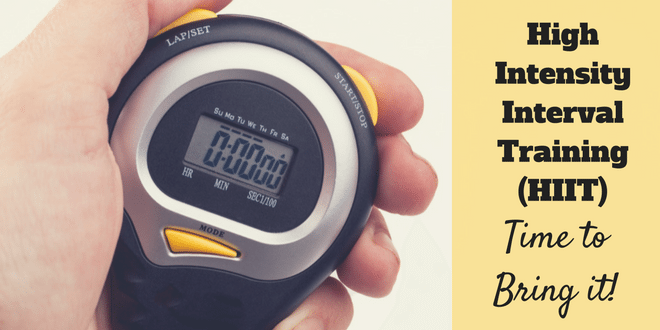 July 2017 - HITT Fat Burning Cardio Workout 40min 20 sec’s work - 10 sec’s restRepeat 6 sets of each exercise4min warm up 30sec each exerciseBoxer Shuffle side to sideBowlers side to sideWalk down to high plankKick backs high or lowBasic squatsLunges L&RAlternate high knee lift - high or low impactJumping Jacks high or low impact – arms straight and high over headHIIT WorkoutForward broad jumps + 2 Jumping Jacks turn around and repeat‘Pop’ Squats like Reach downs but with a jump in-between each oneBurpees + 2 front kicks R/L3 Switch Foot Jumps + Reverse Lunge on 3rd JumpLow slide Squat Jump L to R – TIP Stay low in the kneesFlutter kicks – Lie on back shoulders off the floor and engage abs. Legs straight out and lift R/L as fast as you can BUT in in full range of movement.Static Squat & Step Back/Lunge – Stay low in Squat positionWalk outs + 2 press ups COOLDOWN5 min to reduce heart rate slowly and safely, followed by Stretches 